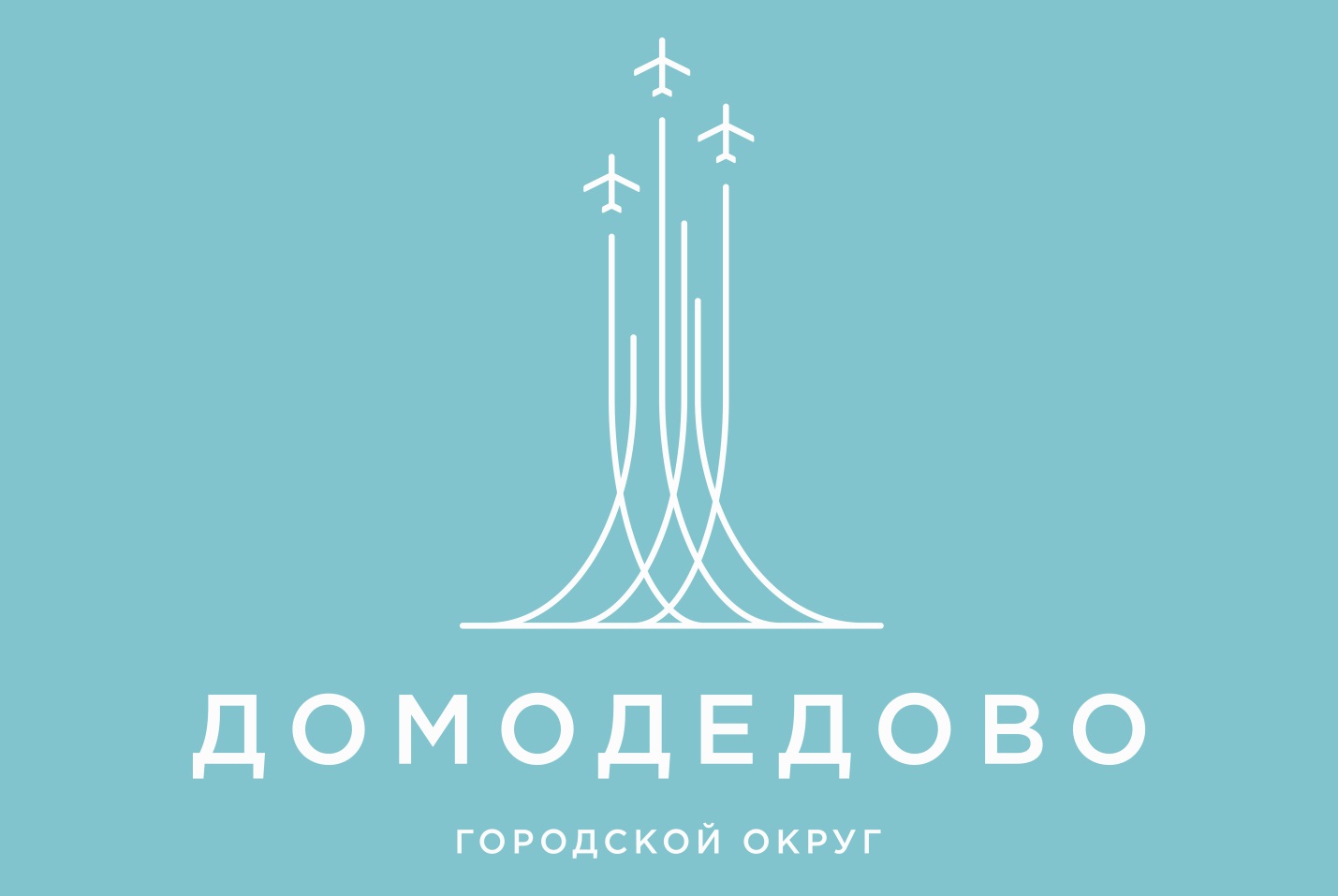 Счетная палата городского округа Домодедово приступила к проведению контрольного мероприятия в Муниципальном автономном учреждении городского округа Домодедово «Редакция газеты «Призыв».Целью проведения контрольного мероприятия является определение  эффективности использования бюджетных средств, выделенных в 2022 году Учреждению в виде субсидий на обеспечение деятельности.